MALINENI LAKSHMAIAH ENGINEERING COLLEGE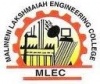 Affiliated to JNTUK Approved by AICTE, New DelhiSINGARAYAKONDA, PRAKASAM (DT.), A.PDepartment of MECHANICAL ENGINEERING                                                         IV B.Tech I SEM MECH TIME-TABLE		W.E.F : 13/07/2015 SUBJECT                    				FACULTY                               CLASS INCHARGE                                         1. Automobile Engineering			CH. SUNIL                                       	   CH. SUNIL                                  2. Alternative Sources of Energy		S. SURENDRA3. Computer Aided Design			K. MARUTHI4. Micro Electro Mechanical Systems		CH. SREENIVASA RAO5. Refrigeration & Air Conditioning		K. NAGARJUNA6. Un-Conventional Machining Process		S.RAJENDRA PRASAD7. Advanced English Communication Skills Lab	SK. SULTHAN BASHA8. Simulation Lab				K. MARUTHI 9. CRT  (Personality Development)		A.Murali Krishna10. CRT (Technical)				M.Sham Prasad11. CRT (Communication Skills)			G.Rammurthy   INCHARGE				     HOD                                                          PRINCIPALTime\day9:30to10:2010:20to11:10BREAK11:20to12:1012:10to1:00L U N C H B R E A K1:50to2:402:40to3:303:30to4:20MonAEASEBREAKCRT (PD)MEMSL U N C H B R E A KUCMPR & ACCAD / CAMTueCAD / CAMR & ACBREAKASEAEL U N C H B R E A KAECS LABAECS LABAECS LABWedR & ACMEMSBREAKUCMPCRT (PD)L U N C H B R E A KSIMULATION LABSIMULATION LABSIMULATION LABThuASEMEMSBREAKCRT (TECHNICAL)CRT (TECHNICAL)L U N C H B R E A KCAD / CAMAEUCMPFriUCMPCAD / CAMBREAKMEMSR & ACL U N C H B R E A KAECRT (CS)CRT (CS)SatUCMPAEBREAKMEMSCAD / CAML U N C H B R E A KR & ACASEASE